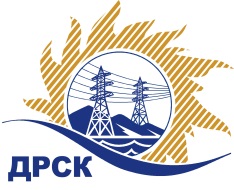 Акционерное Общество«Дальневосточная распределительная сетевая  компания»ПРОТОКОЛ № 687/УКС-ИЗакупочной комиссии по открытому запросу цен на право заключения договора на выполнение работ «Разработка проектно-сметной документации (ПСД) для выполнения мероприятий по технологическому присоединению заявителей к электрическим сетям 10/6/0,4 кВ для СП «ЗЭС» и СП «СЭС» филиала АО «ДРСК» «Амурские Электрические сети» (закупка 2173 раздела 2.1.1. ГКПЗ 2018 г.)СПОСОБ И ПРЕДМЕТ ЗАКУПКИ: открытый запрос цен на право заключения договора на выполнение работ «Разработка проектно-сметной документации (ПСД) для выполнения мероприятий по технологическому присоединению заявителей к электрическим сетям 10/6/0,4 кВ для СП «ЗЭС» и СП «СЭС» филиала АО «ДРСК» «Амурские Электрические сети» (закупка 2173 раздела 2.1.1. ГКПЗ 2018 г.).КОЛИЧЕСТВО ПОДАННЫХ ЗАЯВОК НА УЧАСТИЕ В ЗАКУПКЕ: 2 (две) заявки.КОЛИЧЕСТВО ОТКЛОНЕННЫХ ЗАЯВОК: 2 (две) заявки.ВОПРОСЫ, ВЫНОСИМЫЕ НА РАССМОТРЕНИЕ ЗАКУПОЧНОЙ КОМИССИИ: О рассмотрении результатов оценки заявок.Об отклонении заявки Участника ООО "Кабельная арматура"Об отклонении заявки Участника ИП Казюра Евгения Ивановна О признании закупки несостоявшейсяРЕШИЛИ:По вопросу № 1Признать объем полученной информации достаточным для принятия решения.Принять к рассмотрению заявки следующих участников:По вопросу № 2Отклонить заявку Участника ООО "Кабельная арматура" от дальнейшего рассмотрения на основании п. б)  Документации о закупке, как несоответствующую следующим требованиям:По вопросу № 3Отклонить заявку ИП Казюра Евгения Ивановна от дальнейшего рассмотрения на основании п. в)  Документации о закупке, как несоответствующую следующим требованиям:По вопросу № 4Признать закупку несостоявшейся на основании п. 7.8.8.2 Положения о закупке продукции для нужд АО «ДРСК», так как по результатам рассмотрения заявок принято решение о признании менее 2 (двух) заявок соответствующими требованиям Документации о закупки.Секретарь Закупочной комиссии 1 уровня  		                                        М.Г.ЕлисееваЧувашова О.В.(416-2) 397-242г.  Благовещенск«19» ноября 2018№п/пНаименование, адрес и ИНН Участника и/или его идентификационный номерДата и время регистрации заявкиООО "Кабельная арматура" 
ИНН/КПП 2801163843/280101001 ОГРН 111280100620729.10.2018 08:17ИП Казюра Евгения Ивановна 
ИНН/КПП 280112018130/ ОГРН 31628010007577902.11.2018 07:09№п/пНаименование, адрес и ИНН Участника и/или его идентификационный номерДата и время регистрации заявкиЦена заявки, руб. без НДСПримечанияООО "Кабельная арматура" 
ИНН/КПП 2801163843/280101001 ОГРН 111280100620729.10.2018 08:171 543 686,24 ИП Казюра Евгения Ивановна 
ИНН/КПП 280112018130/ ОГРН 31628010007577902.11.2018 07:092 326 727,00 № п/пОснования для отклоненияЗаявка участника не соответствует требованиям Документации о закупке по существу. Заявка подана на другую закупку, что не соответствует пп. а) п. 2.4.2.1. Документации о закупке№ п/пОснования для отклоненияВ заявке Участника отсутствует выписка из реестра членов СРО осуществляющих инженерные изыскания, что не соответствует пункту 8.1 Технического задания (Приложение 1 к Документации о закупке), в котором установлено требование о том, что участник должен являться членом СРО в области инженерных изысканий.  В заявке Участника предоставлена выписка из реестра членов СРО осуществляющих деятельность в области архитектурно-строительного проектирования от 08.12.2017 г., что не соответствует п. 8.4 Технического задания (Приложение 1 к Документации о закупке), в котором указано, что дата выписки не должна быть ранее чем за одни месяц до даты окончания подачи заявок.